مطوية عن اليوم العالمي للغة العربية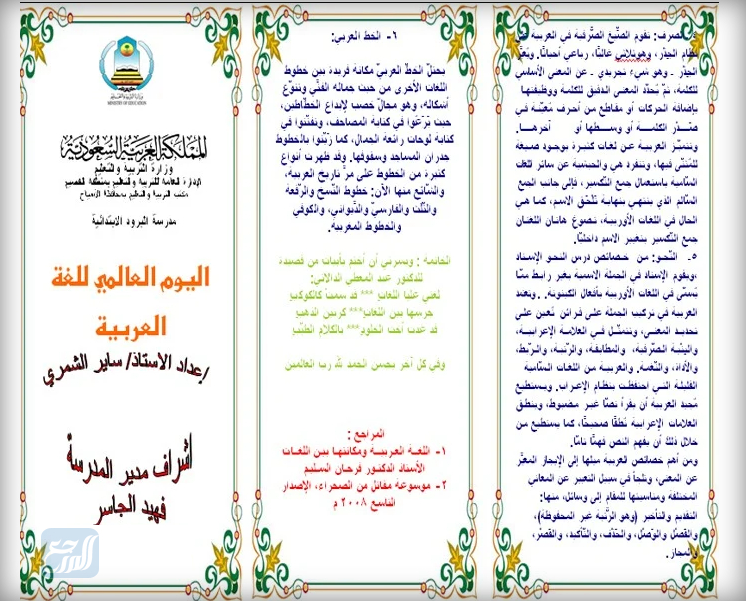 